WEBINAR:BAHAYA KANDUNGAN FORMALIN PADA MAKANANOleh: Cicik Herlina Yulianti, ST., MSi.Pada hari Senin, tanggal 12 April 2021 telah dilakukan kegiatan Webinar dalam rangka Pengabdian pada Masyarakat dengan tema “Penyuluhan Cara Membedakan Makanan Berformalin Dan Yang Tidak Berformalin” melalui aplikasi Zoom meeting. Peserta acara webinar ini ditujukan untuk ibu-ibu, dengan pertimbangan bahwa yang biasa ke pasar dan menyiapkan makanan di rumah adalah ibu-ibu. Acara webinar ini dimulai dari jam 09.00 - 11.00 WIB. Para peserta yang sudah bergabung diminta untuk mengisi daftar hadir terlebih dahulu. Sebelum penyampaian materi, ketua panitia memberikan sambutan kepada para peserta pelatihan dan menyampaikan tujuan diadakannya acara webinar ini dan juga supaya tercipta suasana keakraban.Sebelum materi penyuluhan disampaikan, diadakan pretes terlebih dahulu, yaitu peserta diminta menjawab pertanyaan-pertanyaan seputar formalin untuk mengetahui pemahaman awal peserta terhadap bahan berbahaya yang sering ditambahkan pada makanan. Acara berikutnya adalah penyampaian materi oleh 2 orang dosen Akademi Farmasi Surabaya. Materi penyuluhan yang disampaiakn adalah mengenai formalin; penyalahgunaan formalin yang sering dijumpai di masyarakat, yaitu sebagai pengawet makanan; cara membedakan makanan yang mengandung formalin & yang tidak mengandung berformalin; serta bagaimana pengujiannya secara kualitatif dengan menggunakan reagen KMnO4. Materi penyuluhan yang disampaikan dalam bentuk powerpoint dan juga pemutaran video untuk membantu memudahkan peserta memahami materi penyuluhan.Setelah sesi pemaparan materi berakhir, dilanjutkan dengan tanya jawab oleh peserta & pemateri, dilanjutkan dengan pembagian link postest dan pembagian doorprise berupa pemberian pulsa kepada 5 penanya terbaik serta ditutup dengan doa. Berikut Dokumentasi kegiatannya: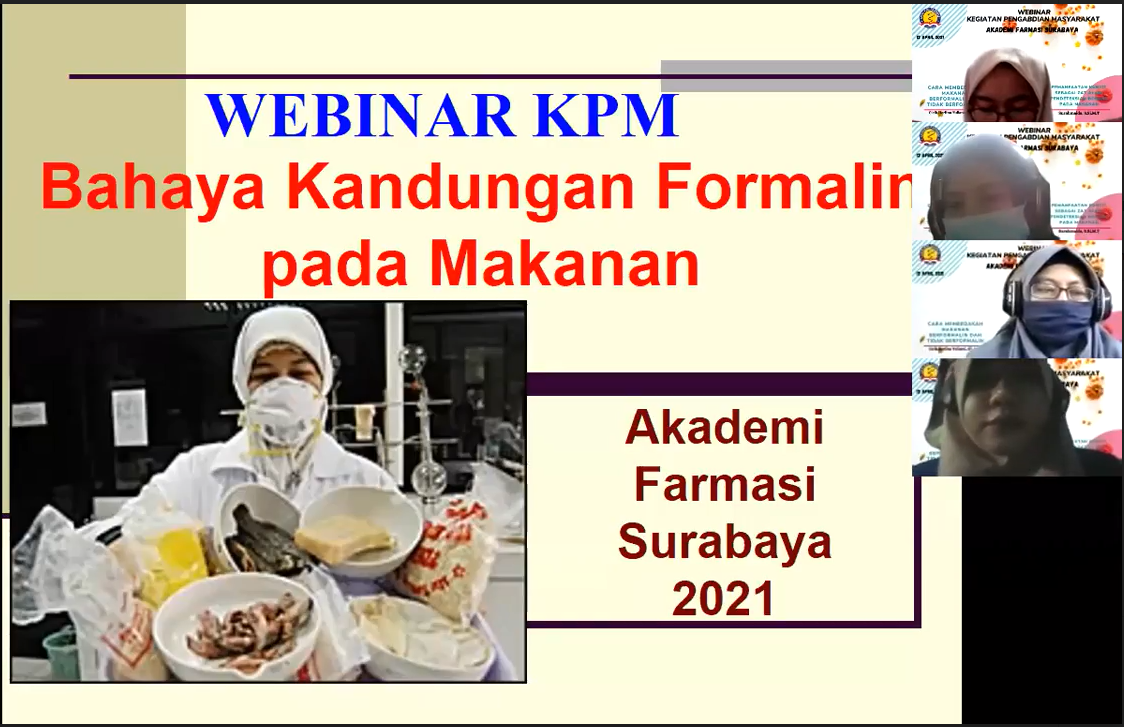 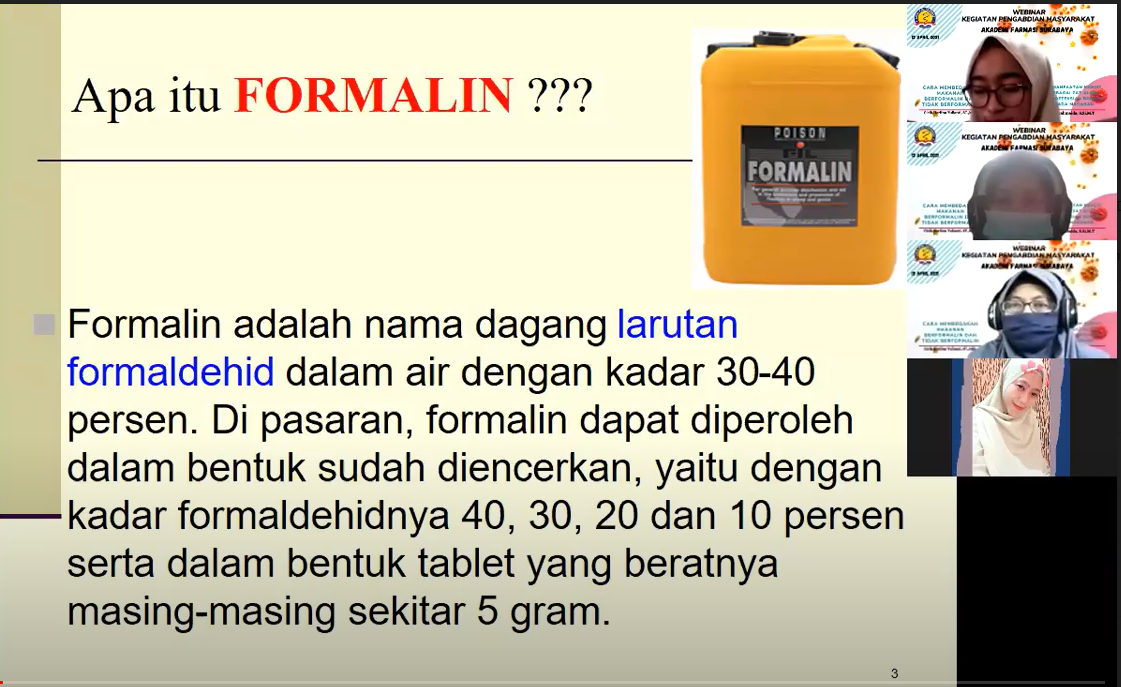 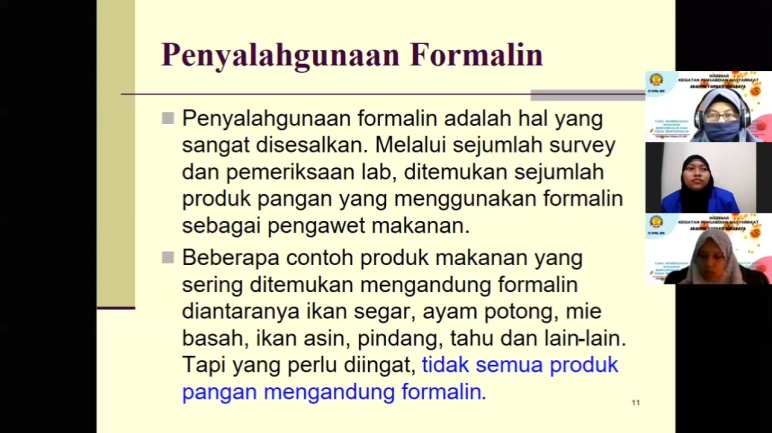 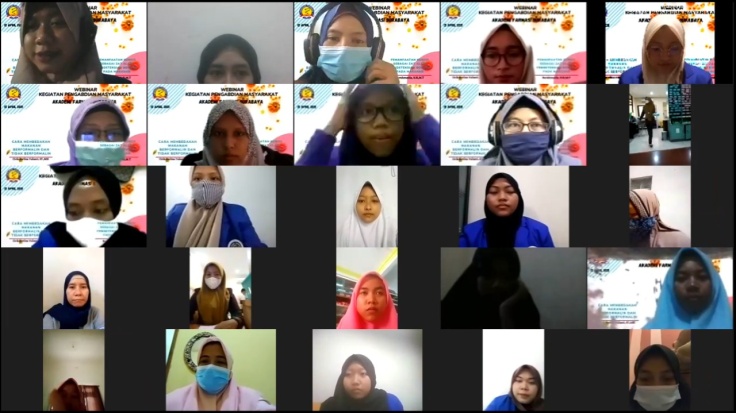 